附件1参会报名二维码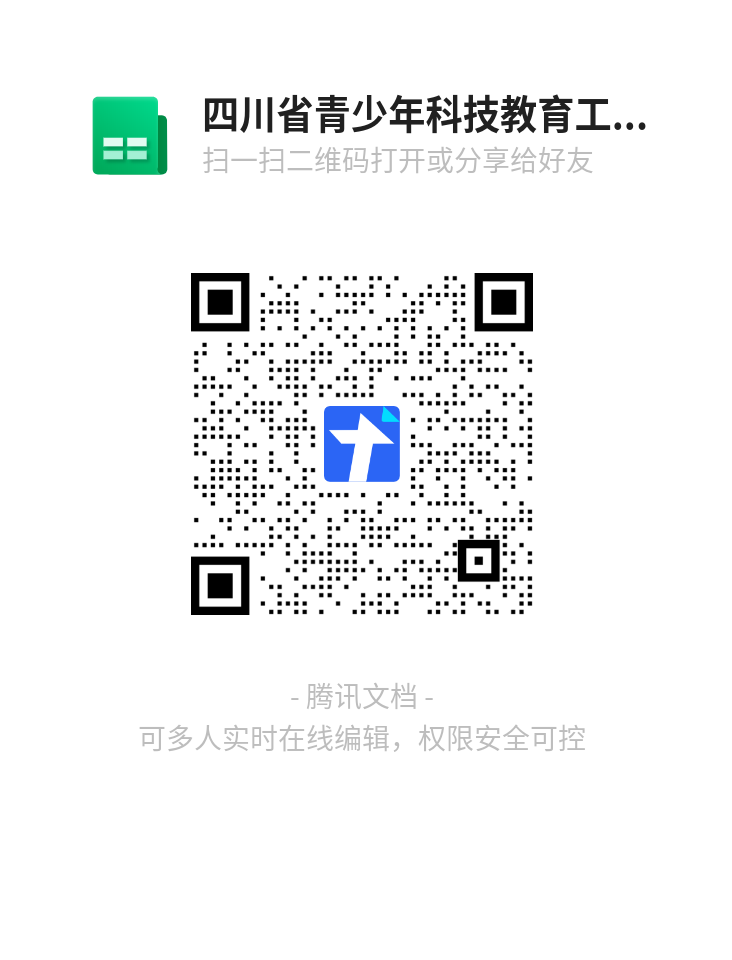 